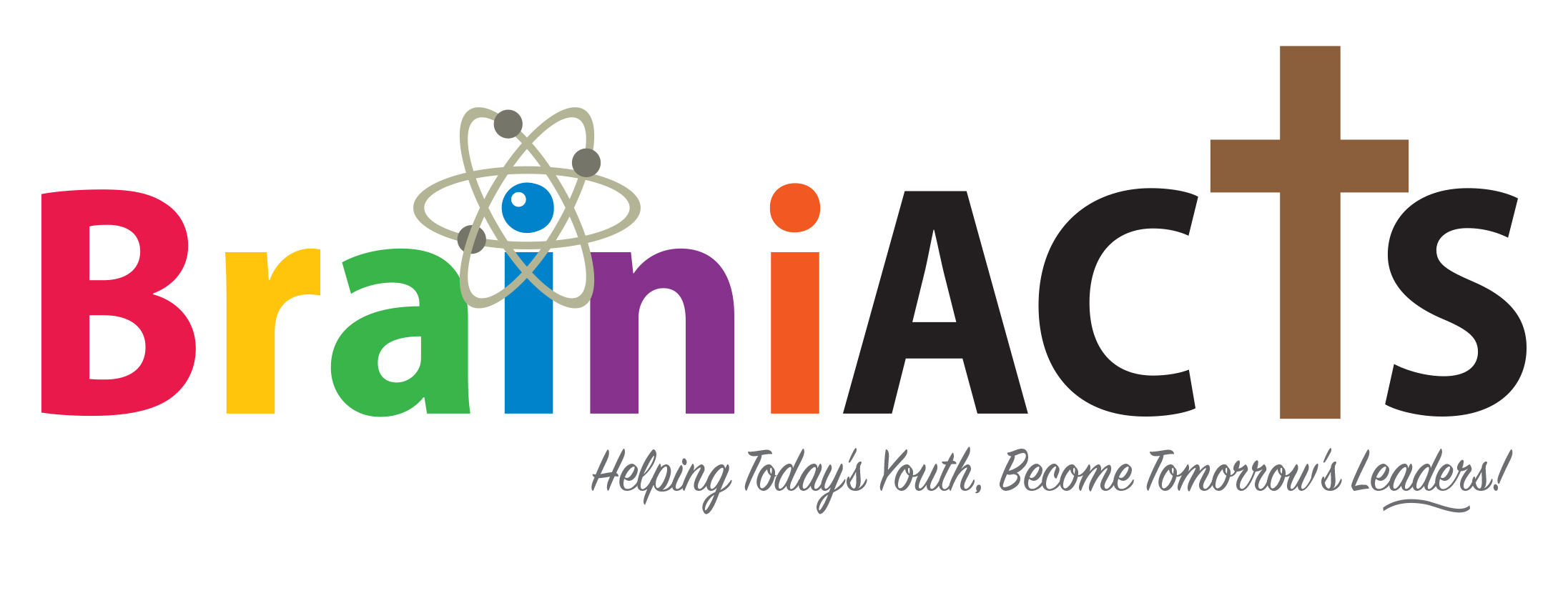 Teen Volunteer Tutor Application FormTuesdays 3:30 pm – 5:00 pmSt. Andrew Anglican Church125 Wellington St. W. Alliston, ON L9R 1H8      Mission Statement: To provide a safe, nurturing & secure environment, where youth can build strategies to improve their reading & writing skills and receive support with homework completion.Teenager’s Information:If your teenager/ward requires medical treatment, your signature (below) on this Consent Form gives BrainiACTS authorization to take initial steps to secure medical advice and services.  In that event, you or the person you designate on the form, will be contacted as soon as possible.Signature of Parent/Guardian				                          DateParental Contact Information:
Parent/Guardian Name: 
Address: Phone Home:	       Cell:     Email: If, in an emergency, you cannot be reached, the following person is hereby authorized to act on your behalf and has been notified that he/she has been granted this authority and may be contacted by St. Andrew Anglican Church.Name:                                     Relationship to teenager:  
Address:  Phone Home: 		                  Cell: Permission To Be PhotographedThis is to certify that I, , give my consent for my teenager/ward to have his/her picture taken during the program. The photographs may be used for such things as (but not limited too) future program posters, write ups, informational brochures, Church History, Church website, Face Book, Twitter etc. 
  Parent/Guardian Signature:                           Date:      Level of Experience (To be completed by teenager)Have you ever worked with children (other than your family) in the past; job related or volunteer?    
Yes           No          
If yes; when and in what capacity?	ReferencesReference #1  *Cannot be a relative*
Name: 
Relationship to teenager:  How long have you known reference? In what capacity do you know the reference? Phone Home:	        Cell: Best time to call? Reference #2  *Cannot be a relative*
Name: 
Relationship to teenager:  How long have you known reference? In what capacity do you know the reference? Phone Home:	        Cell: Best time to call? Reference #3  *Cannot be a relative*
Name: 
Relationship to teenager:  How long have you known reference? In what capacity do you know the reference? Phone Home:	        Cell: Best time to call? Once completed, please SAVE this application form and EMAIL the application form as an attachment to s.dickson@standrewanglican.caThank you for your interest in the BrainiACTS program,.  If you have any questions, please send an email to the above email address.Sheila Dickson(Program Coordinator)Name: 	Birthday: 	        	Age: Please list any medications, health concerns or allergies: School: Grade: How will teenager get to BrainiACTS? How will teenager get home from BrainiACTS? Tutoring preference? Teenager’s Health Card No: Doctor’s Name: 